Ansökan om tillgodoräknande av tidigare utbildning eller andra meriter (reell kompetens) förvärvad före antagning till utbildning på forskarnivå Informationsteknologi		 HälsovetenskapOBS!Endast en ansökan per blankett!Doktoranden ska samråda med huvudhandledaren om uppgifterna innan ansökan görs!Sökande (doktoranden) fyller i blanketten digitalt, mailar till huvudhandledaren som fyller i resterande uppgifter (digitalt). Doktorand och huvudhandledare skriver under blanketten (fysiskt eller digitalt). Blanketten och samtliga bilagor skickas till berörd Studierektor för utbildning på forskarnivå.Doktorandens personuppgifter ( * = obligatorisk uppgift)Härmed ansöker jag om att få tillgodoräkna mig högskolepoäng för nedanstående kunskaper förvärvade genom tidigare utbildning eller yrkesverksamhet (reell kompetens) före antagning till utbildning på forskarnivå.Ansökan gäller tillgodoräknande av:  (1) Kurs            (2) Andra meriter (reell kompetens)            (3) Tidigare avhandlingsarbeteAnsökan av doktorand  1) Tillgodoräknande av kurs läst före antagning till utbildning på forskarnivåI förekommande fall:Sökandes underskriftAnsökan av doktorand  2) Tillgodoräknande av andra meriter (reell kompetens) förvärvade genom tidigare yrkesverksamhetSökandes underskriftAnsökan av doktorand  3) Tillgodoräknande av tidigare avhandlingsarbete som ska ingå i forskarutbildningenSökandes underskriftYttrande av huvudhandledarenI förekommande fall:FÖRSLAG TILL BESLUT av studierektor för utbildning på forskarnivåI förekommande fall:Tillgodoräknande av kunskaper/andra meriter förvärvade genom tidigare utbildning eller yrkesverksamhet (reell kompetens) före antagning till utbildning på forskarnivå.Beslutet gäller sökande:BESLUT av dekanI förekommande fall:ÖverklagandeBeslutet kan överklagas hos Överklagandenämnden för högskolan (ÖNH). Överklagandet ska vara skriftligt. I skrivelsen anges det beslut som ska överklagas, den ändring av beslutet som överklagas och de skäl som åberopas som stöd. Överklagandet adresseras till ÖNH men sänds till Högskolan i Skövde, Registrator, Box 408, 541 28 Skövde, inom tre veckor från den dag då klaganden fått del av beslutet.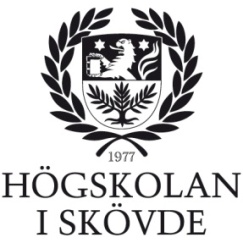 AnkomstdatumDnr:      Sv 5:11AnkomstdatumPersonnummer* (ååååmmdd-xxxx)Doktorandens FS-nummer* (FS 20XX/X - finns angivet på antagningsbeslutet)Förnamn*Efternamn*Telefon-/mobilnummer*E-postadress*Kursens namn (svenska)Kursens namn (svenska)KurskodKursens namn (engelska)Kursens namn (engelska)Kursens namn (engelska)Universitet/HögskolaUniversitet/HögskolaLand (om ej Sverige)Högskolepoäng (hp/ECTS)Utbildningsnivå  Forskarnivå       Avancerad nivå       GrundnivåDatum för godkänd kurs  Kursen ingår inte i min grundläggande behörighet  Kursen ingår inte i min grundläggande behörighet  Kursen ingår inte i min grundläggande behörighetSom stöd för ansökan ska följande bifogas:  Kursplan med beskrivning av kursens innehåll och utbildningsnivå  Resultatintyg för genomförd kurs med godkänt resultat med antal poäng och datum för avklarad kurs (utdrag från Ladok om kursen lästs i Sverige)  eventuell annan bifogad bilaga (ange vilken eller vilka nedan)Som stöd för ansökan ska följande bifogas:  Kursplan med beskrivning av kursens innehåll och utbildningsnivå  Resultatintyg för genomförd kurs med godkänt resultat med antal poäng och datum för avklarad kurs (utdrag från Ladok om kursen lästs i Sverige)  eventuell annan bifogad bilaga (ange vilken eller vilka nedan)Som stöd för ansökan ska följande bifogas:  Kursplan med beskrivning av kursens innehåll och utbildningsnivå  Resultatintyg för genomförd kurs med godkänt resultat med antal poäng och datum för avklarad kurs (utdrag från Ladok om kursen lästs i Sverige)  eventuell annan bifogad bilaga (ange vilken eller vilka nedan)Kursen (tillgodoräknandet) föreslås motsvara följande obligatoriska kurs i den allmänna studieplanen (ange kurskod, kursnamn och antal hp): Hälsovetenskap – obligatorisk kurs där kursplan saknas enligt den allmänna studieplanen.Kursen (tillgodoräknandet) föreslås motsvara nedanstående obligatoriska kurs (markera vilken):  Kurs/kurser i forskningsmetodik med relevans för hälsovetenskaplig forskning (omfattande 7,5 hp)  Kurs/kurser i forskningsetik (omfattande 5 hp)  Kurs/kurser i teorier, modeller och begrepp med relevans för hälsovetenskaplig forskning (omfattande 7,5 hp)DatumDoktorandens underskriftE-postadressSom stöd för ansökan ska följande bifogas:  Beskrivning av de kunskaper som tillgodoräknandet avser, hur dessa kunskaper har uppnåtts samt hur det passar in i      doktorandens plan framåt  Uppskattad omfattning av de tidigare genomförda meriterna samt hur mycket av dessa som passar in i doktorandens plan      framåt  Dokument som styrker ovanstående (exempelvis intyg, betyg och/eller bedömning från arbetsgivaren)  En motivering till hur de förvärvade kunskaperna uppfyller/motsvarar avsedda målDatumDoktorandens underskriftE-postadressUtbildningens namn (svenska)Utbildningens namn (svenska)Utbildningens namn (engelska)Utbildningens namn (engelska)Universitet/Högskola Land (om ej Sverige)Period under vilken avhandlingsarbetet genomfördesPeriod under vilken avhandlingsarbetet genomfördesSom stöd för ansökan ska följande bifogas:  Beskrivning av tidigare genomfört avhandlingsarbete samt hur det passar in i doktorandens plan framåt  Uppskattad omfattning av det tidigare genomförda avhandlingsarbetet samt hur mycket av detta som passar in i      doktorandens plan framåt  Dokument som styrker ovanstående (exempelvis godkänt forskningsförslag/avhandlingsförslag, publikationer eller      examensbevis)Som stöd för ansökan ska följande bifogas:  Beskrivning av tidigare genomfört avhandlingsarbete samt hur det passar in i doktorandens plan framåt  Uppskattad omfattning av det tidigare genomförda avhandlingsarbetet samt hur mycket av detta som passar in i      doktorandens plan framåt  Dokument som styrker ovanstående (exempelvis godkänt forskningsförslag/avhandlingsförslag, publikationer eller      examensbevis)DatumDoktorandens underskriftE-postadressTillgodoräknandet gäller (1) kurs eller (2) andra meriter (reell kompetens) och föreslås att tillgodoräknas som  Informationsteknologi            Hälsovetenskap            ÖvrigtAntal hp som föreslåsKursen (tillgodoräknandet) föreslås motsvara följande obligatoriska kurs i den allmänna studieplanen (kurskod, kursnamn och antal hp) Hälsovetenskap – obligatorisk kurs där kursplan saknas enligt den allmänna studieplanen:Kursen (tillgodoräknandet) föreslås motsvara nedanstående obligatoriska kurs:   Kurs/kurser i forskningsmetodik med relevans för hälsovetenskaplig forskning (omfattande 7,5 hp)  Kurs/kurser i forskningsetik (omfattande 5 hp)  Kurs/kurser i teorier, modeller och begrepp med relevans för hälsovetenskaplig forskning (omfattande 7,5 hp)Tillgodoräknandet gäller   (3) Tidigare avhandlingsarbete          Omfattning som föreslås      arbetsveckor (100 %)Motivering till förslag:Motivering till förslag:Motivering till förslag:DatumHuvudhandledarens underskriftE-postadressFörslag till beslutet gäller tillgodoräknande av  (1) Kurs            (2) Andra meriter (reell kompetens)            (3) Tidigare avhandlingsarbeteOm kurs, ange namn på kursen och ansvarig organisatör eller motsvarande:Ansökan om tillgodoräknande föreslås att  Beviljas  Beviljas delvis (del av poäng eller annan klassificering)  AvslåsTillgodoräknandet av (1) kurs eller (2) andra meriter (reell kompetens) föreslås att registreras som  Informationsteknologi            Hälsovetenskap            ÖvrigtAntal hp som föreslås att beviljasKursen (tillgodoräknandet) föreslås motsvara följande obligatoriska kurs i den allmänna studieplanen (kurskod, kursnamn och antal hp): Hälsovetenskap – obligatorisk kurs där kursplan saknas enligt den allmänna studieplanen:Kursen (tillgodoräknandet) föreslås motsvara nedanstående obligatoriska kurs:   Kurs/kurser i forskningsmetodik med relevans för hälsovetenskaplig forskning (omfattande 7,5 hp)  Kurs/kurser i forskningsetik (omfattande 5 hp)  Kurs/kurser i teorier, modeller och begrepp med relevans för hälsovetenskaplig forskning (omfattande 7,5 hp)Tillgodoräknandet av (3) tidigare avhandlingsarbete föreslås att godkännas till en omfattning av          arbetsveckorMotivering till förslag till beslut om delvis beviljande eller avslag:DatumStudierektors underskriftE-postadressPersonnummer (ååååmmdd-xxxx)FörnamnEfternamnBeslutet gäller tillgodoräknande av  (1) Kurs            (2) Andra meriter (reell kompetens)            (3) Tidigare avhandlingsarbeteOm kurs, ange namn på kursen och ansvarig organisatör eller motsvarande:Ansökan om tillgodoräknande  Beviljas  Beviljas delvis (del av poäng eller annan klassificering)  AvslåsTillgodoräknandet av (1) Kurs eller (2) Andra meriter (reell kompetens) ska registreras som  Informationsteknologi            Hälsovetenskap            ÖvrigtAntal hp som beviljasKursen (tillgodoräknandet) bedöms motsvara följande obligatoriska kurs i den allmänna studieplanen (kurskod, kursnamn och antal hp) Kursen (tillgodoräknandet) bedöms vara en obligatorisk kurs enligt den allmänna studieplanen i ämnet hälsovetenskap (markera vilken):  Kurs/kurser i forskningsmetodik med relevans för hälsovetenskaplig forskning (omfattande 7,5 hp)  Kurs/kurser i forskningsetik (omfattande 5 hp)  Kurs/kurser i teorier, modeller och begrepp med relevans för hälsovetenskaplig forskning (omfattande 7,5 hp)Tillgodoräknandet av (3) Tidigare avhandlingsarbete godkänns till en omfattning av          arbetsveckor. Skrivs in i den individuella studieplanen (ISP)Motivering till beslut om delvis beviljande eller avslag:Motiveringen har sin grund i den nationella regleringen i Högskoleförordningen 6 kap. § 6-8. DatumDekans underskriftNamnförtydligandeHantering av blankettenDekan:skickar hela ansökan med beslut till registrator för diarieföring i W3D3 (under doktorandens diarienr i FS-serien).Vid beslut om avslag (delvis eller helt) mailas beslutssidan till den sökande (doktoranden), cc till huvudhandledaren och berörd studierektorRegistrator mailar doktorandens FS-nummer till examen@his.se för inrapportering av beslutet i Ladok.